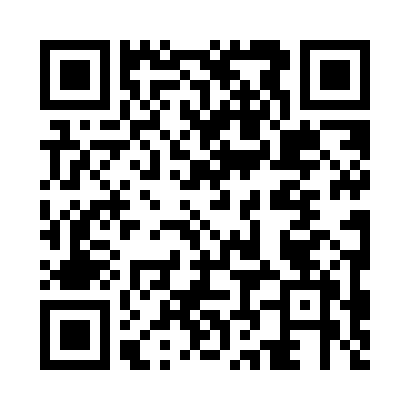 Prayer times for Manhouce, PortugalWed 1 May 2024 - Fri 31 May 2024High Latitude Method: Angle Based RulePrayer Calculation Method: Muslim World LeagueAsar Calculation Method: HanafiPrayer times provided by https://www.salahtimes.comDateDayFajrSunriseDhuhrAsrMaghribIsha1Wed4:456:311:306:268:3010:092Thu4:436:291:306:268:3110:103Fri4:426:281:306:278:3210:124Sat4:406:271:306:288:3310:135Sun4:386:261:306:288:3410:156Mon4:366:251:296:298:3510:167Tue4:356:231:296:298:3610:188Wed4:336:221:296:308:3710:199Thu4:316:211:296:308:3810:2110Fri4:306:201:296:318:3910:2211Sat4:286:191:296:328:4010:2412Sun4:276:181:296:328:4110:2513Mon4:256:171:296:338:4210:2714Tue4:246:161:296:338:4310:2815Wed4:226:151:296:348:4410:3016Thu4:206:141:296:348:4510:3117Fri4:196:131:296:358:4610:3318Sat4:186:121:296:358:4710:3419Sun4:166:121:296:368:4810:3520Mon4:156:111:296:378:4910:3721Tue4:136:101:306:378:4910:3822Wed4:126:091:306:388:5010:4023Thu4:116:091:306:388:5110:4124Fri4:106:081:306:398:5210:4225Sat4:086:071:306:398:5310:4426Sun4:076:071:306:408:5410:4527Mon4:066:061:306:408:5510:4628Tue4:056:051:306:418:5510:4729Wed4:046:051:306:418:5610:4930Thu4:036:041:306:428:5710:5031Fri4:026:041:316:428:5810:51